Час интересных сообщений «Кубань традициями славится»    28 февраля в детской библиотеке состоялось заседание клуба «Казачата» (2 «А» кл. СОШ № 1 кл. руководитель Максименко О.А.), посвященное кубанским традициям. В течение часа интересных сообщений «Кубань традициями славится» вместе с библиотекарем ребята перенеслись в глубь времен, узнали: кто считался главным в казачьей семье, как общались между собой поколения старших и младших, как отмечали семейные праздники, отдыхали и чем увлекались. Особый интерес вызвала у «казачат» информация о том, какие сейчас на Кубани сохраняются обычаи и традиции.   Во время мероприятия ребята пели частушки, играли в игры «Сон казака», «Золотые ворота», участвовали в конкурсе «На кубанском подворье», вспоминали старинные поговорки и пословицы. В конце мероприятия ребята познакомились с интересной литературой, представленной на выставке «Край мой – земля кубанская!»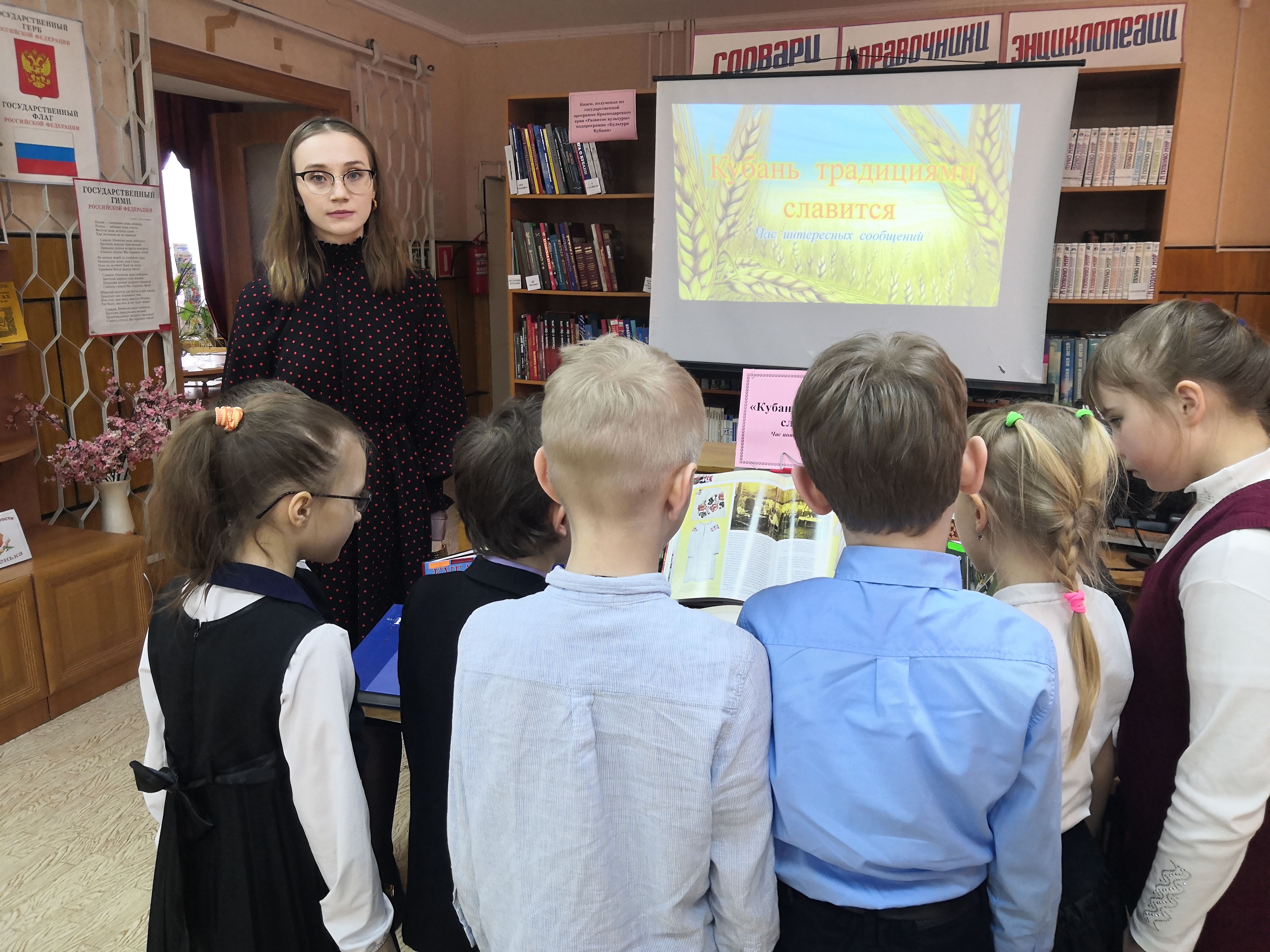 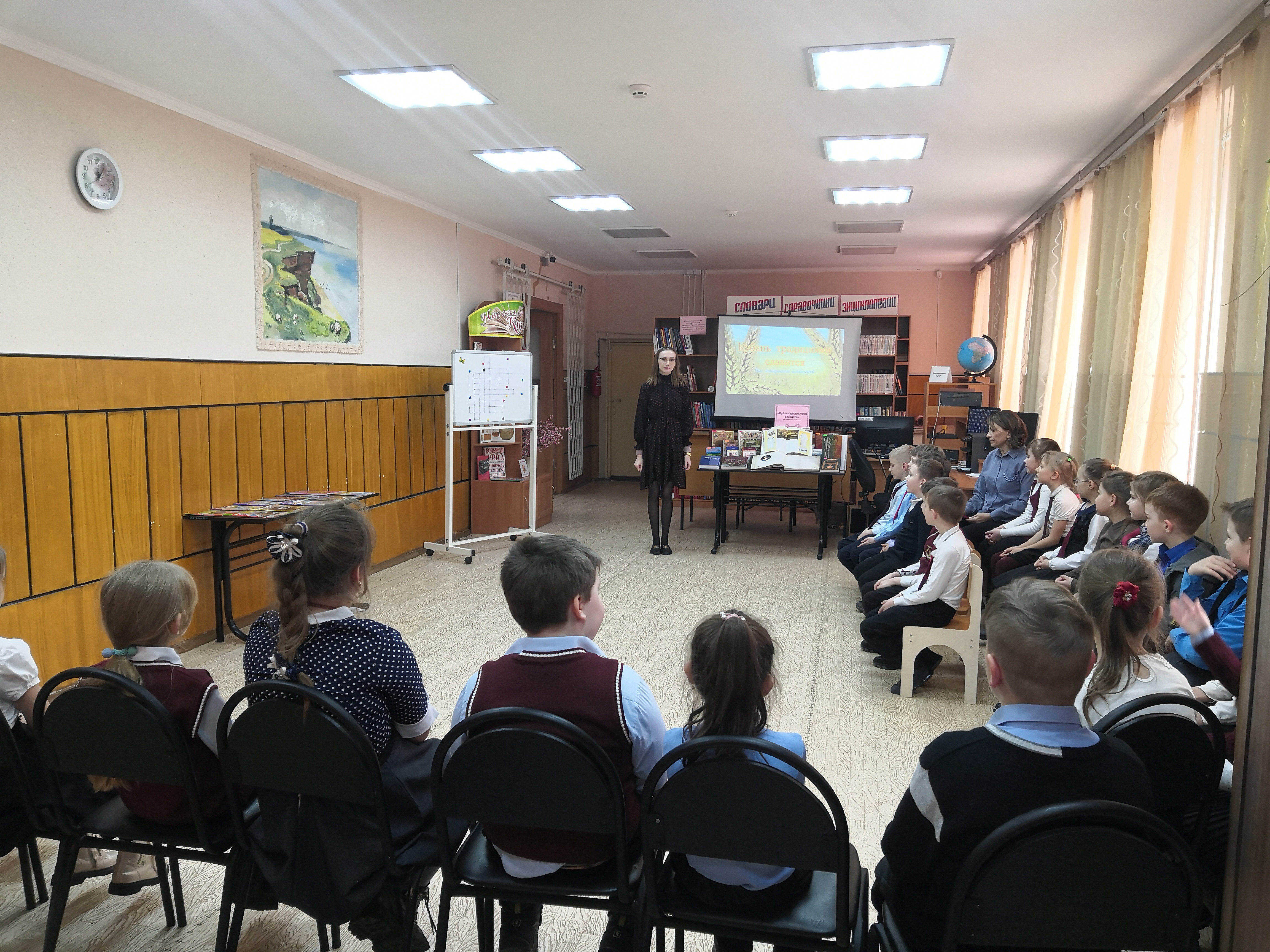 